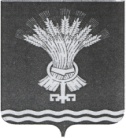 НАЧАЛЬНИКУПРАВЛЕНИЯ ОБРАЗОВАНИЯАДМИНИСТРАЦИИ ТАЛИЦКОГО ГОРОДСКОГО ОКРУГАРАСПОРЯЖЕНИЕот  09.01.2019  № 0901-2Об утверждении плана мероприятий по противодействию коррупции  на 2019-2020 годы в  Управлении образования  Администрации Талицкого городского округа         На основании Федерального закона  Российской Федерации от 25 декабря 2008 года № 273-ФЗ «О противодействии коррупции», Указа Президента Российской Федерации от  15.07.2015 № 364 «О мерах по совершенствованию организации деятельности в области противодействия коррупции», Указа Президента Российской Федерации от 298.06.2018 № 378 «О Национальном плане противодействия коррупции на 2018-2020 годы», Закона Свердловской области от 20 февраля 2009 года № 2-ОЗ «О противодействии коррупции в Свердловской области»1.Утвердить:1) План мероприятий по противодействию коррупции на 2019-2020 годы в  Управлении образования Администрации Талицкого городского округа (приложение № 1);2) Перечень целевых показателей реализации плана мероприятий по противодействию коррупции на 2019-2020 годы в Управлении образования Администрации Талицкого городского округа ( приложение № 2).2. Разместить настоящее распоряжение на официальном сайте Управления образования Администрации Талицкого городского округа в информационно-телекоммуникационной сети «Интернет».3. Контроль исполнения настоящего распоряжения возложить на заместителя начальника Управления образования Администрации Талицкого городского округа Мужеву Татьяну Петровну.Начальник                                                                                         И.Б.Плотникова